PROJECT INFODOCUMENT CONTROL SHEETSummary This document reports the Minutes of the Introduce and training teaching staff within a SETOF project of the Erasmus+ Capacity Building in the Field of Higher Education project “Soil Erosion and Torrential Flood Prevention: Curriculum Development at the Universities of Western Balkan Countries” (SETOF) held in Niš, Serbia on November 10th, 2021. List of attendees Twenty participants from 3 institutions participated at the Minutes of the Introduce and training teaching staff. The list of attendees is present below.Prof. dr Slobodan Milutinović opened the meeting and welcome participants. The Training covered several topics in framework of Soil Erosion and Torrential Flood Prevention at the Mediterranean University of Reggio Calabria (WP2 Development of curricula, Activity 2.7. Introduce and training teaching staff). Prof. dr Paolo Porto gave some inside into soil erosion and torrential floods problem and prevention in Reggio Calabria, Italy. The member of the SETOF project and training participants discussed the previous works on erosion and torrential flood prevention, good and bad examples of the constructed objects. Conclusions The conclusion is that Introduce and training teaching staff were successfully realized. All material from the meeting will be sent to the project participants.  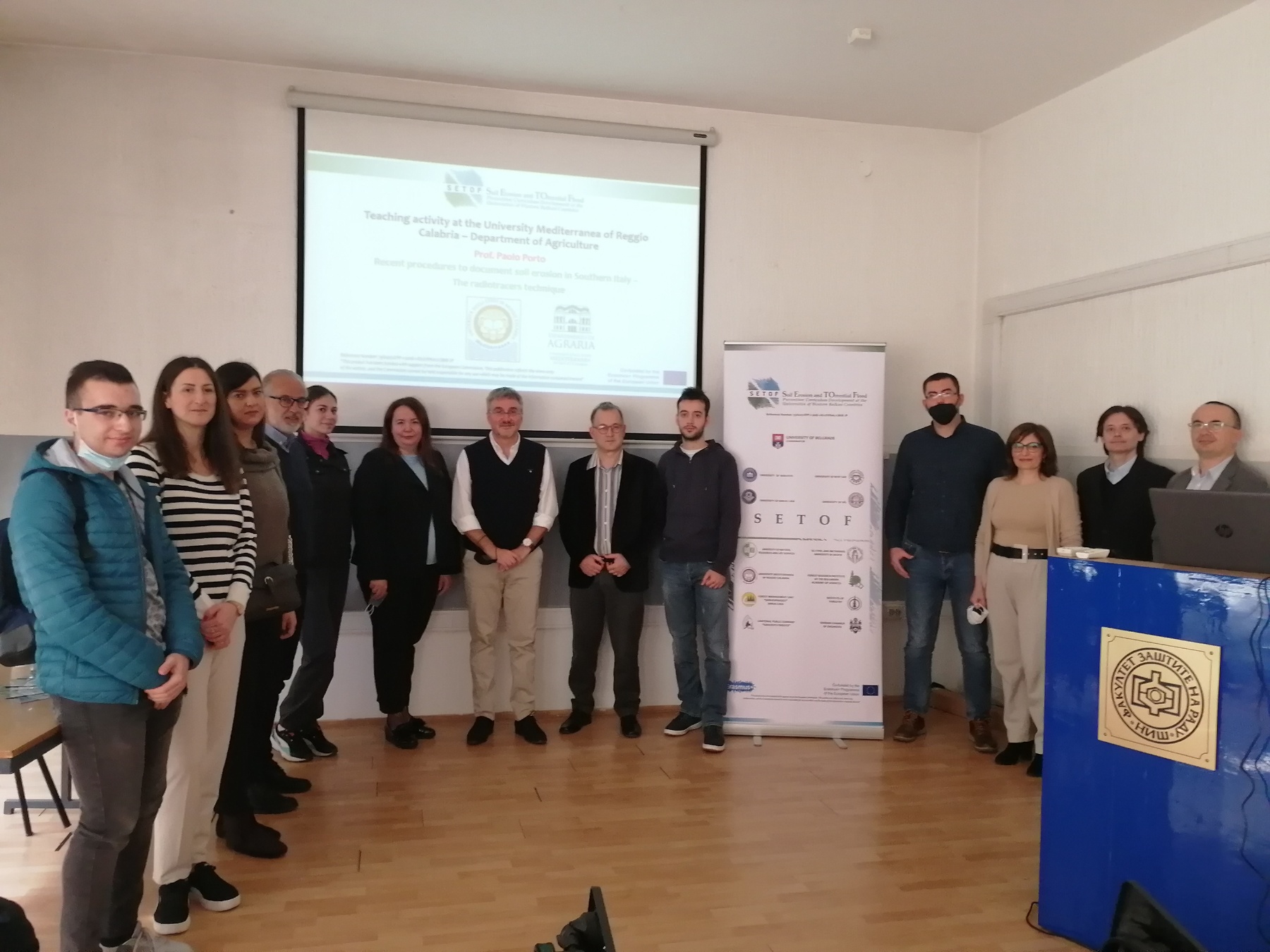 In Niš, 12th November 2021Project titleSoil Erosion and Torrential Flood Prevention: Curriculum Development at the Universities of Western Balkan CountriesProject acronymSETOFProject reference number598403-EPP-1-2018-1-RS-EPPKA2-CBHE-JP(2018-2579/001-001)CoordinatorUniversity of BelgradeProject start dateNovember 15, 2018Project duration36 monthsRef. No and Title of ActivityWP5 Dissemination & Exploitation Title of DeliverableMinutes of the Introduce and training teaching staffInstitutionsUniversity of NišAuthor/s of the deliverableAtila Bezdan, Milica Vranešević, Dragana KrajinovićStatus of the documentfinalNo.Name of the participantInstitution/Organization1.Paolo PortoMediterranean University of Reggio Calabria2.Slobodan MilutinovićUniversity of Niš, Faculty of Occupational Safety3.Snežana ŽivkovićUniversity of Niš, Faculty of Occupational Safety4.Tamara RađenovićUniversity of Niš, Faculty of Occupational Safety5.Goran JanačkovićUniversity of Niš, Faculty of Occupational Safety6.Dejan VasovićUniversity of Niš, Faculty of Occupational Safety7.Ana StojanovićUniversity of Niš, Faculty of Occupational Safety8.Mladena LukićUniversity of Niš, Faculty of Occupational Safety9.Danijela AvramovićUniversity of Niš, Faculty of Occupational Safety10.Milica NikodijevićUniversity of Niš, Faculty of Occupational Safety11.Tatjana TomovićUniversity of Niš, Faculty of Occupational Safety12.Srđan CvetkovićUniversity of Niš, Faculty of Occupational Safety13.Milena StankovićUniversity of Niš, Faculty of Occupational Safety14.Milena MedenicaUniversity of Niš, Faculty of Occupational Safety15.Milena JovanovićUniversity of Niš, Faculty of Occupational Safety16.Nikola MišićUniversity of Niš, Faculty of Occupational Safety17.Dario JavorUniversity of Niš, Faculty of Occupational Safety18.Aleksandra PetkovićUniversity of Niš, Faculty of Occupational Safety19.Srđan TešovićUniversity of Niš, Faculty of Occupational Safety20.Zorana ŽivkovićUniversity of Niš, Faculty of Occupational SafetyProject number: 598403-EPP-1-2018-1-RS-EPPKA2-CBHE-JP “This project has been funded with support from the European Commission. This publication reflects the view only of the author, and the Commission cannot be held responsible for any use which may be made of the information contained therein”.